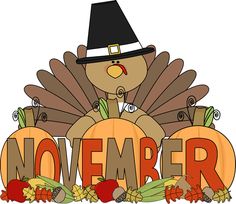 Month of NovemberMonth of NovemberMonth of NovemberMonth of NovemberMonth of NovemberMonth of NovemberMonth of NovemberSundayMondayTuesdayWednesdayThursdayFridaySaturday1Tuition Due 23Layla4Destiny56PETER PANMUSICAL (Dress fancy!)Ariana 789Dominic10Gael11Veteran’s DayNo school 12Destiny 13Hot Lunch141516Emilio 1718Layla19Ariana20Hot Lunch 212223Dominic24Thanksgiving Play & Dinner6:0025No School26No School27No School282930Gael 